ГУО "Средняя школа №4 г. Пружаны"Оздоровительный лагерь "Солнышко"Газета « Летнее настроение»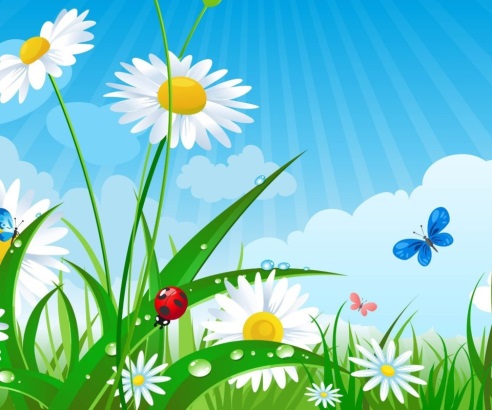         ДЕНЬ 4-ый: «День краеведения. «Жыву ў Беларусі і тым ганаруся»Девиз дня: «О мой любы родны край,Ты - прыгожы, нібы рай.І нідзе ў другіх краях                 Шчасным быць не змог бы я.»Годом малой родины решено объявить 2018-2020 годы в Беларуси. Об этом Президент Александр Лукашенко заявил на торжественной церемонии вручения государственных наград лучшим работникам аграрной отрасли республики.  Поэтому четвёртый день в лагере – «День краеведения». После утренней  линейка прошла  беседа по правилам поведения во время экскурсии и в общественных местах.Самые маленькие ребята побывали на ознакомительной экскурсии в Пружанском ДК, где познакомились с работой хореографа, звукорежиссёра, а также посетили игровую комнату “Территорию детства”. 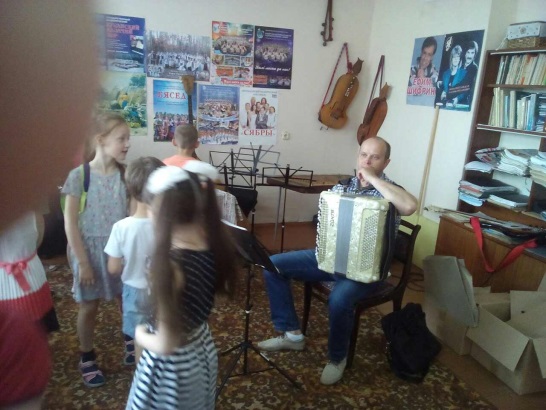 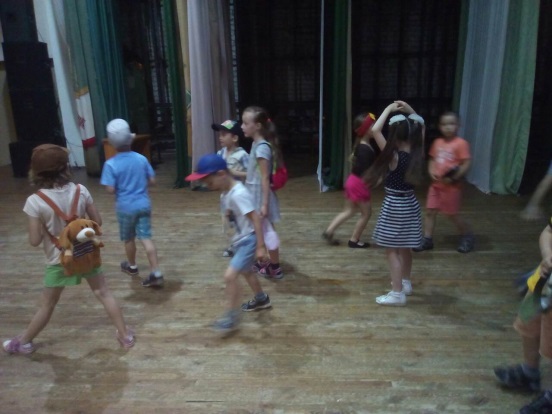 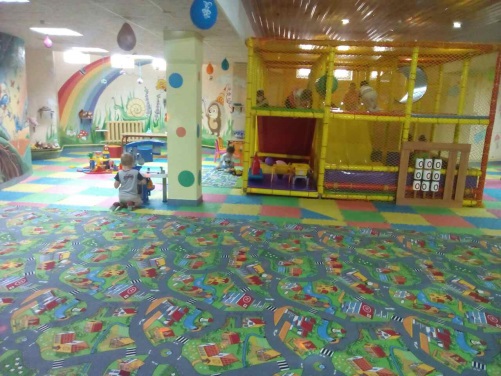 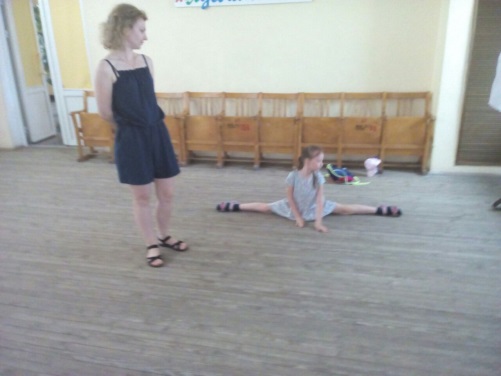 А отряд «Патриоты» совершил прогулку по городу «Их именами названы улицы города». Воспитатели отряда познакомили ребят с известными земляками, которые много сделали для наших Пружан. 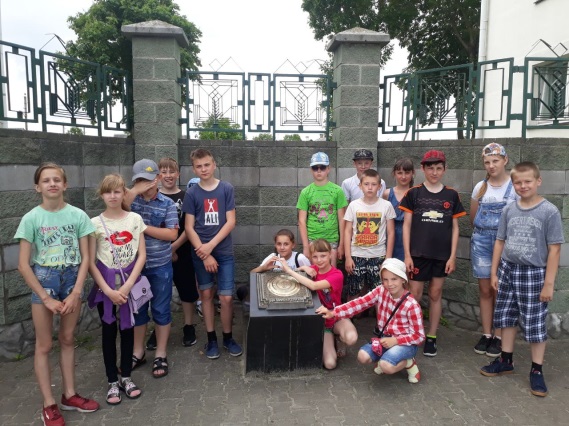 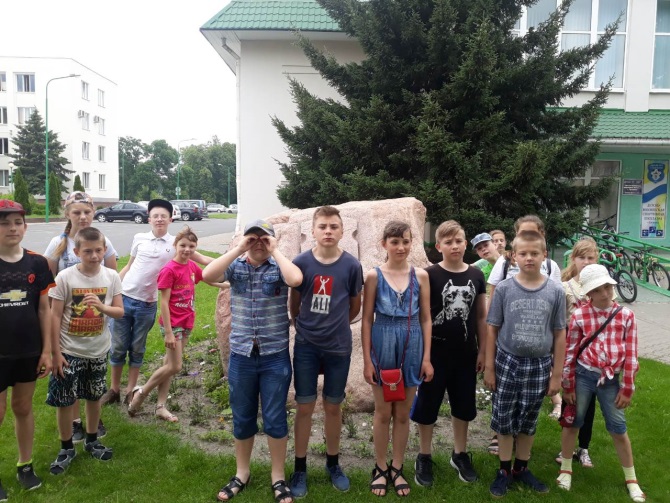 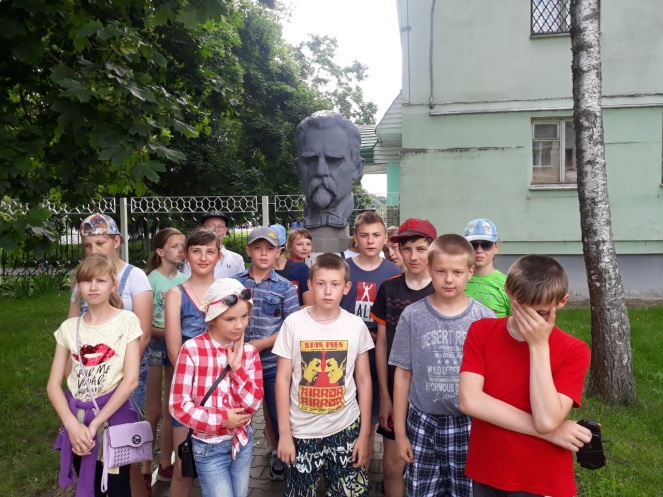 Отряд «Экологи» принял участие в викторине «Знаю всё о Беларуси!», где ребята ещё раз прикоснулись к истории нашей страны. Педагог-организатор Бондарь Е.О. стремилась пробудить интерес учащихся к изучению природы, истории и культуры родного края, к изучению его традиций;  её мероприятие было направлено на воспитание чувства патриотизма и гордости за свою Родину.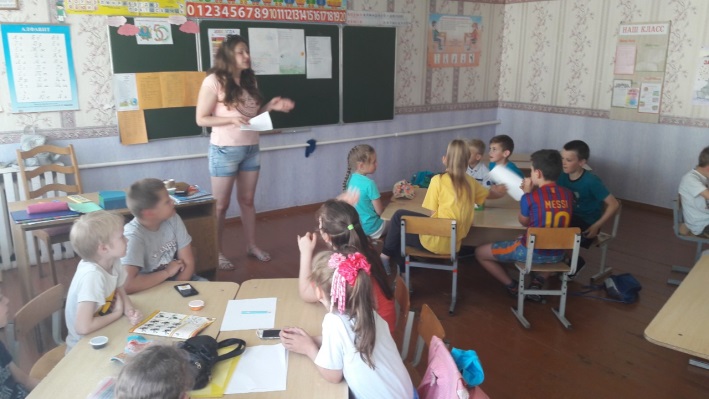 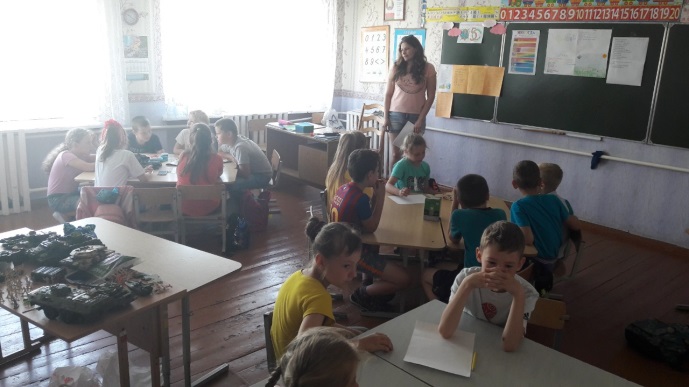 Ребята третьего отряда «Патриоты» посетили живой уголок в ЦТДМ. Там они смогли не только увидеть, но и покормить, потрогать, подержать животных.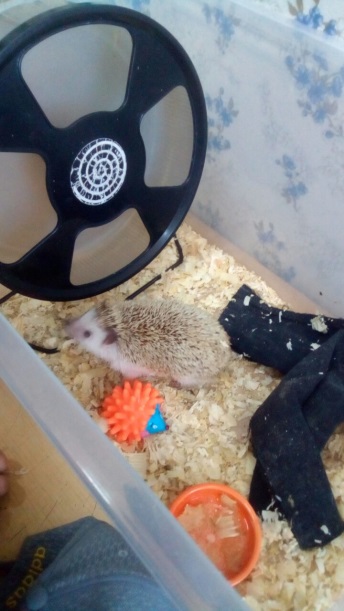 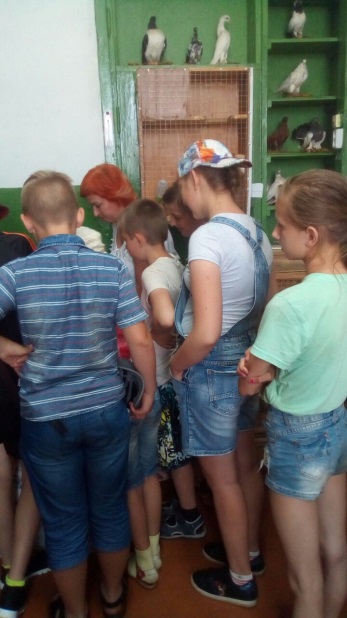 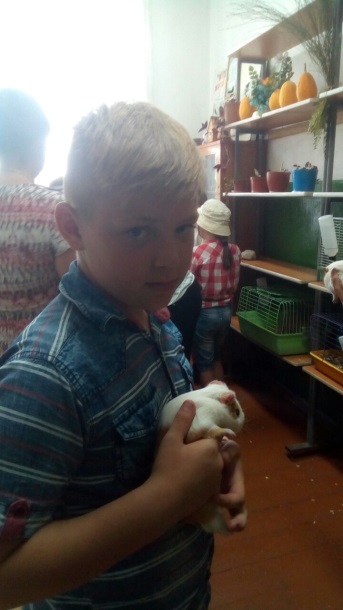 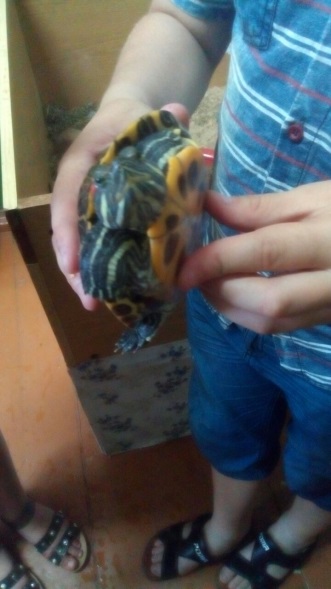 Таким образом, день был очень интересным и насыщенным, все получили большое удовольствие .